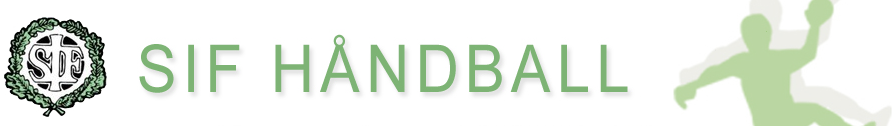 Stavanger IF Håndball									      ℅ Bokholderiet Hinna asPostboks 4087, Gausel4087 Stavangerpost@sifhandball.noOrg.nr 970403507BEKREFTELSE PÅ FORMÅL MED POLITIATTEST Navn:Personnummer:Har behov for politiattest som følge av lederverv i Stavanger IF Håndball.Lovhjemmel for polítiattest: Politiregisterforskriften § 34-1, jf. Politiregisterloven § 39, første ledd.Inger Hernæs JohanssonStyreleder Stavanger IF Håndballingerhernes@live.no